Приложение 13 Фото 24. Ф.П. Агеев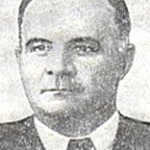 